Ответы школьного этапа Всероссийской олимпиады школьников по экологии  для 10-11 классов2017-2018 уч. г.Максимальное  количество баллов  за олимпиадное  задание —34 балла.Задание №1.1)  а, г; 2) 6, г; 3) а, 6; 4) в, г; 5) в, г; 6) а, г 7) а, д 8) 6, е; 9) а, г; 10) в, еЗадание №2.Ответ: да. Отряд жесткокрылых насчитывает более 300 000 (по некоторым сведениям до 400 000) видов и является крупнейшим среди всех организмов.Ответ: нет. Рекреационные леса необходимы для восстановления сил и здоровья людей посредством отдыха в природных условиях.Ответ: да. При строительстве оросительных каналов в Средней Азии вода для их заполнения поступала из рек бассейна Аральского моря, что практически лишило это озеро притока. В результате преобладания испарения над притоком озеро практически высохло.Ответ: нет. Применение хлорфторуглеводородов (фреонов), широко используемых в производстве и быту в качестве хладореагентов, пенообразователей, растворителей, аэрозолей является основной причиной истощения озонового слоя. Фреоны интенсивно разрушают озон.Ответ: да, можно. Климаксное сообщество - сообщество, находящееся в равновесии с окружающей средой. Для климаксного сообщества часто характерен единственный доминантный вид или несколько кодоминантных видов. К таким обычно относят лишайниковые темнохвойные ельники, пихтарники и т. д.Задание №3.1.Ответ г) верный. Удаление при рубках усохших, поврежденных, ослабленных, пораженных вредными насекомыми и болезнями деревьев пагубно сказывается на условиях обитания среднем дятла, как дуплогнездника, поскольку наличие именно старых деревьев обеспечивает  обилие  корма и возможность гнездования2.Ответ 6) верный. Организация Объединенных наций, ООН — международная организация, созданная для поддержания и укрепления международного мира и безопасности, развития сотруqничества между государствами. Международные конференции в Стокгольме (1972 г.), Рио-Де-Жанейро (1992, 2012 г.г.) и др. , посвященные проблемам устойчивого развития были организованы  по инициативе ООН.3. Ответ а) не является верным. Восстановление ландшафтов (полей, поселков, озер, болот и пр.) не может ограничиться лишь вырубкой леса, а требует комплексного восстановления традиционнот природопользования на территории парка (распашка полей, выпас скота, сенокошение на лугах, рыбная ловля в озерах, расчистка транспортных водотоков и пр.).Ответ 6) не является верным. Полный запрет хозяйственной деятельности парка через некоторое время приведет к зарастанию территории парка лесом, то есть к исчезновению культурных ландшафтов, для охраны которых Кенозерский национальный парк был создан.Ответ в) не является верным. Привлечение большего числа туристов увеличит антропогенную нагрузку на территорию парка в целом, что может несколько замедлить зарастание лесом. Однако увеличение потока посетителей не бyдeт способствовать сохранению разнообразия ландшафтов (в том числе культурных), если при этом не будут активизированы, наряду с рекреацией, традиционные способы природопользования.Ответ г) является верным. Национальный природный парк — особо охраняемая территория (или акватория), которая включает природные комплексы и объекты, представляющие особую экологическую, историческую и эстетическую ценность. В связи с этим в них проводятся работы не только по сохранению редких и исчезающих растений и животных, но также по восстановлению ландшафтов. Активизация традиционного природопользования (распашка полей, выпас скота, сенокошение на лугах, рыбная ловля в озерах, использование водотоков в транспортных целях) позволит сократить площадь заброшенных земель, позволит вновь вовлечь их в хозяйственный оборот, что является необходимым условием сохранения разнообразия и поддержания устойчивости культурных ландшафтов национального парка.Оценка ответов.Максимальное количество баллов за задание №1 - 10 баллов, Максимальное количество баллов за задание №2 - 15 баллов, Максимальное количество баллов за задание №3	9 баллов Максимальное  количество баллов  за олимпиадное  задание  — 34 балла.Литература.Экология. 10 (11) кл.: учеб. для общеобразоват. учреждений / Н.М. Чернова, В.М. Галушин, В.М. Константинов; под ред. Н.М. Черновой. — 11-e изд., испр. — М. : Дрофа, 2007.-  302, (2) с. : ил.Снакин В.В. ЭКОЛОГИЯ И ПРИРОДОПОЛЬЗОВАНИЕ В РОССИИ. Энциклопедический словарь. — М.: Academia, 2008. — 816 с. + 16 с. вклейка -(Справочники.  Энциклопедии. Словари).Колесова Е. В., Титов Е. В., Резанов А.Г. Всероссийская олимпиада школьников по экологии/ науч. ред. Э.М. Никитин. — М.: АПКиППРО, 2005. — 168 с.Мамедов Н.М., Суравегина И.Т. Экология: учеб. Для 10(11) кл. общеобразовательных учреждений. — М.: ACT-ПPECC ШКОЛА, 2006.  304 с.Винокурова Н.Ф. Глобальная экология: учеб. Для 10-11 кл. профил. шк. — 2-е. — М.: Просвещение, 2001. — 270 с.:Ревелль П., Ревель Ч. Среда нашет обитания: В 4-х книгах. Пep. с англ. — М.: Мир, 1994. — 340 с.Миллер Т. Жизнь в окружающей среде. Пep. с англ. / под ред. Ягодина Г.А. — М.: изд. группа «Прогресс»,  «Пангея», 1993. 256 с.Алексеев С.В., Груздева Н.В., Муравьёв А.Г., Гущина Э.В. Практикум  по  экологии: учебное пособие / под ред. С.В. Алексеева. — М.: AO МДС, 1996. — 192 с.Пономарёва О.Н., Чернова Н.М. Методическое пособие к учебнику под редакцией Н.М. Черновой «Основы экологии. 10(11) класс». М.: Дрофа, 2001. — 192 с.Криксунов Е.А., В.В. Пасечник Экология. 10(11) класс: учеб. для общеобразоват. учреждений. М.: Дрофа, 2006. — 251 с.Алексеев С.В. Экология: учебное пособие для учащихся 9 класса общеобразовательных учреждений разных видов. CП6: СМИО Пpecc, 1999. — 320 с.Алексеев	С.В.	Экология:	учебное	пособие	для	учащихся	10(11)	класса общеобразовательных учреждений  разных видов. СПб: СМИО Пpecc, 1999. — 240 с.www.rusolymp.ruВиды заданийПоказатели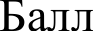 Задание 1  Выбор двух правильных ответов из шестипредложенныхВыбраны  неправильные ответы0Задание 1  Выбор двух правильных ответов из шестипредложенныхВыбраны правильные ответы1Задание 2Выбран  неправильный ответ0ВыборВыбран правильный ответ, отсутствует обоснованиеответа  или  сформулировано ошибочное обоснование1правильногоВыбран правильный ответ, отсутствует обоснованиеответа  или  сформулировано ошибочное обоснование1ответа и егоВыбран   правильный   ответ,   частичное (неполное)обоснование ответа (без использования экологических законов, правил, закономерностей, отсутствует логика в рассуждениях, при этом ошибок, указывающих на серьёзные пробелы в знании экологии нет)2ответа и егоВыбран   правильный   ответ,   частичное (неполное)обоснование ответа (без использования экологических законов, правил, закономерностей, отсутствует логика в рассуждениях, при этом ошибок, указывающих на серьёзные пробелы в знании экологии нет)2обоснованиеВыбран   правильный   ответ,   частичное (неполное)обоснование ответа (без использования экологических законов, правил, закономерностей, отсутствует логика в рассуждениях, при этом ошибок, указывающих на серьёзные пробелы в знании экологии нет)2Выбран правильный ответ с полным обоснованием (с использованием экологических законов, правил, закономерностей,  обоснование логично)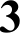 Задание 3Выбран  неправильный ответ0ВыборВыборВыбран правильный ответ, отсутствует обоснование ответа  или  сформулировано ошибочное обоснование1правильногоВыбран правильный ответ, отсутствует обоснование ответа  или  сформулировано ошибочное обоснование1ответа и егоВыбран   правильный   ответ,   частичное (неполное)обоснование ответа (без использования экологических законов, правил, закономерностей, отсутствует логика в рассуждениях, при этом ошибок, указывающих на серьёзные пробелы в знании экологии нет)2ответа и егоВыбран   правильный   ответ,   частичное (неполное)обоснование ответа (без использования экологических законов, правил, закономерностей, отсутствует логика в рассуждениях, при этом ошибок, указывающих на серьёзные пробелы в знании экологии нет)2обоснованиеВыбран   правильный   ответ,   частичное (неполное)обоснование ответа (без использования экологических законов, правил, закономерностей, отсутствует логика в рассуждениях, при этом ошибок, указывающих на серьёзные пробелы в знании экологии нет)2Выбран правильный  ответ  с полным обоснованием(с использованием экологических законов, правил, закономерностей,  обоснование логично)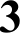 